Muži i ženy AC Čáslav úspěšně dokončili učinkování ve 2.lize celkově na 3.místech4.kolo se uskutečnilo 6.9. ve Svitavách. Velmi oslabení muži obsadili 6.místo, ale celkově po 4.kolech uhájili 3.místo za Hvězdou Pardubice a Jiskrou Ústí nad Orlicí.Ženy ve 4.kole obsadily 2.místo a celkově se probojovaly na 3.místo za AK Trutnov a Jiskrou Ústí nad Orlicí.Své disciplíny vyhráli:Jana Novosadová 100m12,79 a 200m 25,49/os.rekord/, Eliška Auersvaldová 1500m 5:12,89, Jana Javůrková 3000m překážek 12:42,44, Markéta Hartmanová oštěp 33,79, Jiří Pospíšil 110m překážek v novém oddílovém rekordu 15,71, Jiří Kovanda 20km chůze  a štafeta dívek 4x400m ve složení Husáková, Gladková, Novosadová, Slavíková v čase 4:15,59.2.místa: Jana Slavíková 100m 13,27 a 200m 25,94, Eliška Auersvaldová 800m 2:24,48, Petra Dvořáková 1500m 5:18,72, Vladimír Věchet výška 180.3.místa: Jana Javůrková 1500m 5:31,67, Vladimír Věchet dálka 592 a Jiří Lietavec 800m 2:01,74.Další bodované výkony: Markéta Husáková 100m 13,56/4./ a oštěp 27,13/9./, Dominika Zapalačová 100m 13,86/7./ a 100m překážek 17,86/7./, Klára Zatloukalová oštěp 31,51/5.-os.rek./, Eliška Červenková 400m 69,17/5./ a 400m překážek 79,48/7./, Petra Dvořáková 800m 2:34,06/4./, Jana Gladková 3000m překážek 15:09,21/7./, Jan Morkes 100m 11,95/7./, Štěpán Piskač 100m 12,11/9./ a 200m 24,89/8.-os.rek./, Martin Gladkov 200m 27,90/10./, Jiří Lietavec trojskok 11,25/8./, Václav Kešner 110m překážek 17,98, 400m překážek 60,86/4./ a 3000m překážek 10:53,93/5./, Jiří Kovanda 3000m překážek 18:59,18/9./, Jiří Kunášek koule/10./.Nebodované výkony: Anna Šliková 100m 14,76/os.rek./, Barbora Pecinová 100m 14,84 a 200m 31,81, Klára Zatloukalová 100m 14,13, Jana Gladková 100m překážek 19,54, jana Javůrková 100m překážek 19,41, Martin Gladková 100m 13,30.Nejvíce bodující mezi ženami byla Jana Javůrková s 88 body, 2.místo Jana Slavíková 75,75 bodsů a 3.místo Jana Novosadová 69,5 bodu.Nejvíce bodů mezi muži nasbíral Václav Kešner 76,75, 2.místo Martin Chyba 63 bodů a 3.místo Vladimír věchet 62,75 bodů.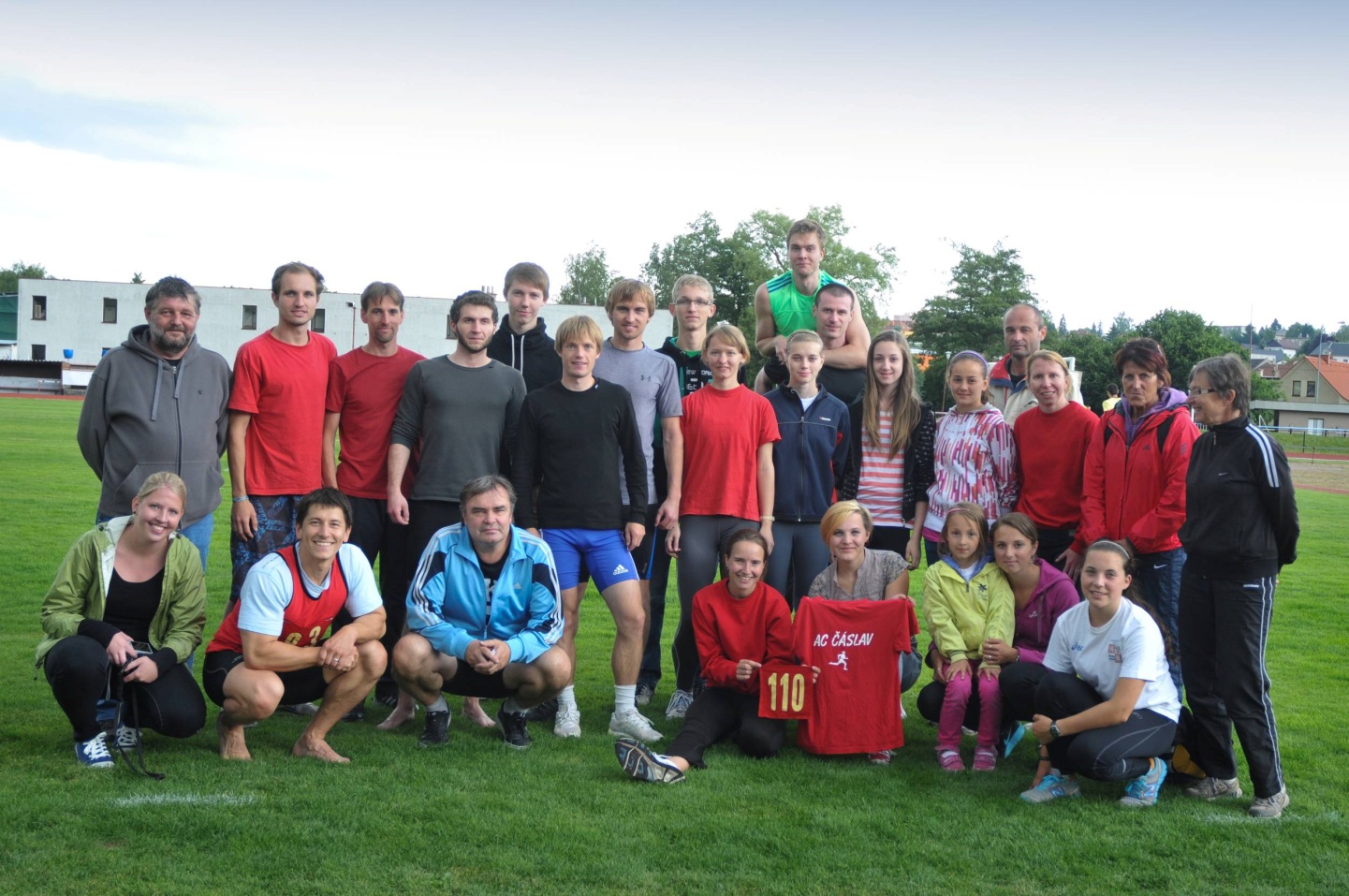 